УДК 331.101.262             Яцкевич  І.В.РОЛЬ СОЦІАЛЬНОЇ ВІДПОВІДАЛЬНОСТІ ДЛЯ  УЧАСНИКІВ-ПАРТНЕРІВ АЛЬЯНСОВИХ ВІДНОСИН У ГАЛУЗІ ЗВ’ЯЗКУ ТА ІНФОРМАТИЗАЦІЇУ статті досліджується сутність та значення соціальної відповідальності для  учасників-партнерів альянсових відносин у  галузі зв’язку та інформатизації. Визначено, що соціальна відповідальність учасників-партнерів альянсу галузі зв’язку та інформатизації – це учасники-партнери альянсу які здійснюють діяльність згідно до правових та етичних норм ведення підприємницької діяльності, будуючи свої відносини з партнерами на принципах дотримання професійних стандартів діяльності, фінансової відповідальності тощо з метою задоволення реальних потреб в галузі зв’язку та інформатизації відповідно до завдань соціального розвитку держави. Виявлено інтереси та основні напрями взаємодії між учасниками-партнерами альянсових відносин у галузі зв’язку та інформатизації.Ключові слова: альянсові відносини, місцевий органсамоврядування, суспільство, працівники підприємства, соціальна відповідальність, учасники- партнери альянсових відносин в галузі зв'язку та інформатизації.ВСТУП[1]Соціальна відповідальність підприємств – це добровільний обов'язок підприємств проводити таку політику, ухвалювати такі рішення і слідувати таким напрямам діяльності, які бажані з погляду цілей і цінностей суспільства відповідно до задач державного розвитку. Тобто, це  взаємовідносини між суб’єктами господарювання, споживачами і владою, мета якого – сприяти благу та задовольняти потреби всього суспільства.Питання соціальної відповідальності підприємств досліджувались такими вченими-економістами як Д. М. Клепиков, А. В. Безгодов, Д. П. Гавра та ін. [1 … 5, 15]. Проте, дане питання не розглядалось в залежності від взаємодії суб’єктів господарювання, що сприяє  подальшому дослідженню.Метою статті є дослідження сутності та значення соціальної відповідальності для учасників-партнерів альянсових відносин у галузі зв’язку та інформатизації й визначення її ролі для даних відносин.РЕЗУЛЬТАТИ ДОСЛІДЖЕННЯГалузь зв’язку та інформатизації як галузь господарства складається з підприємств, ліній і вузлів, які забезпечують процес передачі інформації на відстань. Сучасні інформаційні і телекомунікаційні технології істотно змінюють не тільки те, як ми виробляємо продукти і послуги, але і те, як проводимо дозвілля, реалізуємо свої цивільні права, виховуємо дітей. Вони мають вирішальний вплив на зміни, які відбуваються в соціальній структурі суспільства, економіці, розвитку інститутів демократії тощо.Соціальна відповідальність підприємств зв’язку та інформатизації є не тільки задоволення споживачів послугами (роботами, продукцією) по таким затвердженим критеріям як доступність, достовірність, своєчасність та якість надання послуг. Однак, з розвитком науково-технічного прогресу, виникають нові вимоги до соціальної відповідальності підприємств зв’язку та інформатизації – це зобов'язання перед своїми працівниками, споживачами послугами (роботами, продукцією), партнерами та державою.Таким чином зазначимо, що соціально відповідальна складова учасників-партнерів альянсу галузі зв’язку та інформатизації (СВАЗ) – учасники-партнери альянсу які здійснюють діяльність згідно до правових та етичних норм ведення підприємницької діяльності, будуючи свої відносини з партнерами на принципах дотримання професійних стандартів діяльності, фінансової відповідальності тощо з метою задоволення реальних потреб в галузі зв’язку та інформатизації відповідно до завдань соціального розвитку держави. СВАЗ добровільний обов'язок учасника-партнера альянсу проводити таку політику, приймати такі рішення і слідувати таким напрямам діяльності, які бажані з погляду цілей і цінностей суспільства.СВАЗ ґрунтується на тому, що раціональні економічні інтереси орієнтують дані взаємовідносини не тільки на отримання максимального прибутку кожного учасника-партнера альянсу, але і на отриманні «загального» прибутку альянсу і на поліпшення власного «середовища існування» – соціальної, екологічної, політичної, шляхом взаємодії з державними органами при добровільному інвестуванні у розвиток галузі зв’язку та інформатизації.Слід зазначити, що чим вище рівень розвитку суспільства, тим суворіші критерії до визначення СВАЗ. Під впливом зовнішніх факторів учасники-партнери альянсу галузі зв’язку та інформатизації (УПАЗ) змушені ставати інформаційно-прозорими і соціально відповідальними. Як показують дослідження [1, 13, 14], це дає значну перевагу у поліпшенні фінансових показників. Дана залежність сприяє в політиці підприємств зв’язку та інформатизації формуванню окремого напряму діяльності – «соціальна відповідальність».Останнім часом на сайтах великих підприємств зв’язку та інформатизації можна зустріти підзаголовок «соціальна відповідальність». У табл. 1 надано приклади основних напрямів (програм) деяких великих підприємств щодо їхньої соціальної відповідальності [6 … 9].Таблиця  1. Соціальна відповідальність підприємств зв’язку та інформатизаціїФормування та розвиток СВАЗ не можливе без збалансування соціально-економічних інтересів та впливу зовнішнього середовища, що можливо досягти за допомогою місцевого органу самоврядування (місцевої,регіональною, міською адміністрацією) який забезпечує реалізацію державних задач. Ефективність дій місцевого органу самоврядування обумовлена розумінням її ролі в системі соціальної відповідальності, а такожвикористовуваними інструментами. До сфери соціальної відповідальності відноситься коло проблем взаємовідносин працівників, УПАЗ, влади і суспільства в цілому, вирішення яких не входить номінально в сферу державного регулювання, але вкрай важливо для гармонійних стосунків у суспільстві.Інтереси, якими керуються УПАЗ, працівники підприємств, суспільство та місцеві органи самоврядування при реалізації напряму соціальної відповідальності, надані у рис. 1.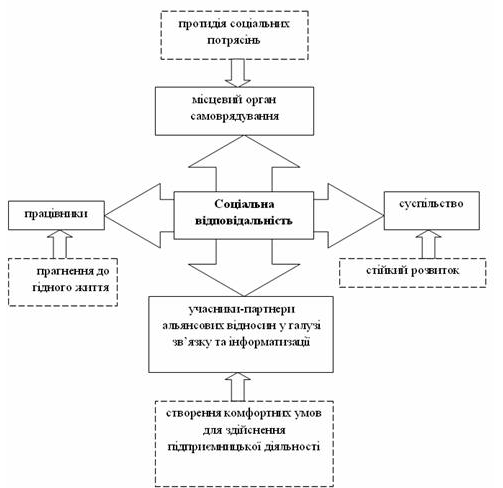 Рис. 1. – Інтереси учасників-партнерів альянсових відносин  у  галузі зв’язку та інформатизації при реалізації напряму соціальної відповідальностіНа рис. 2 відображено взаємодія учасників (УПАЗ, працівники підприємств, суспільство та місцеві органи самоврядування) при реалізації напряму соціальної відповідальності.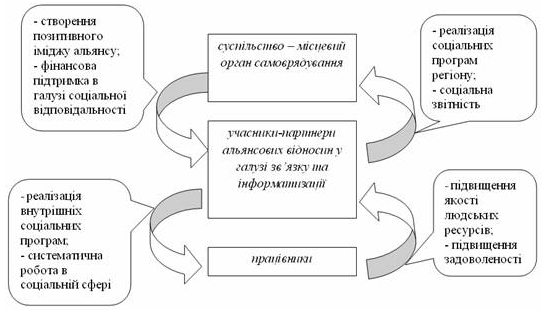 Рис. 2. – Основні напрями взаємодії учасників-партнерів альянсових відносин  у  галузі зв’язку та інформатизації при реалізації напряму соціальної відповідальностіВИСНОВКИВзаємодію учасників в соціальній відповідальності можна розділити на два види, по-перше – «УПАЗ – працівник підприємства», а по-друге – «УПАЗ – суспільство – місцеві органи самоврядування».Принцип взаємодії «УПАЗ – працівник підприємства» – це взаємовідносини між УПАЗ і працівником підприємства на основі принципів декларовані в стандартах SA 8000, CSR/КСО – 2008 та ISO 26000.  Даний принцип взаємодії є важливою частиною соціальної стратегії альянсових відносин, оскільки регламентація взаємовідносин між УПАЗ та працівниками підприємств шляхом введення внутрішнього стандарту соціальної відповідальності, дає змогу для працівників знати, яким чином відбувається на підприємстві встановлення соціальних пріоритетів та як і ким приймаються відповідні рішення, а також бути впевненими, що прийняті рішення будуть виконані.Взаємодія «УПАЗ – суспільство – місцеві органи самоврядування». УПАЗ беруть участь у реалізації соціальних програм регіону у галузі зв’язку та інформатизації. Ці програми розробляються регіональними адміністраціями з урахуванням державних програм, результатів аналізу соціально-економічного розвитку в регіоні, стратегій з покращення інфраструктури регіону, пропозицій УПАЗ тощо.УПАЗ, формуючи свої соціальні програми, повинні брати до уваги програми регіонального рівня. Так, наприклад, у м. Одеси є такі програми як «Програма соціально-економічного розвитку міста Одеси на 2012 рік» [12], «Основні напрями соціально-економічного розвитку міста Одеса на 2005-2015 роки» [5],  «Програма підтримки малого підприємництва в місті Одесі на 2012-2013 роки» [11], «Міська програма підтримки інформаційної сфери міста Одеси на 2012 рік» [10] тощо.При  здійсненні діяльності учасники-партнери альянсових відносин у галузі зв’язку та інформатизації повинні  проводити таку політику, ухвалювати такі рішення і слідувати таким напрямам діяльності, які сприятимуть благу суспільства через належну якість послуг зв’язку, високий рівень безпеки виробництва, відповідні умови роботи персоналу та ін.ПЕРЕЛІК ВИКОРИСТАНИХ ДЖЕРЕЛОдержано 24.01.2013р.© Яцкевич  Інна Володимирівна,  к.е.н., доц. каф. економічної та фінансової політики Одеського регіонального інституту державного управління Національної академії державного управління при Президентові України, м. Одеса, тел. 0679741147, е-таil: innav2007@mail.ru.Назва підприємстваНапрямокПАТ «Укртелеком»поділяє  соціально незахищеним верствам населення країни: інвестуємо кошти в телекомунікаційні послуги для жителів українських сіл, розширює спектр послуг для абонентів, що мешкають у віддалених районах, для інвалідів, учасників війни, ліквідаторів аварії на ЧАЕС.СП ООО «Cdma Ukraine»направлена на те, щоб об'єднувати людей, допомогти їм зрозуміти один одного і за допомогою сучасних послуг зв'язку вирішувати всі насущні питання особистого і ділового життя та надає підтримку культурним, спортивним і добродійним заходам усередині країни і за її межами.ПрАТ «Київстар Дж. Ес. Ем.»Відповідальність перед клієнтами для нас означає:         надання клієнтам телекомунікаційних послуг кращої якості;         сувора відповідність усім державним технічним стандартам, які регулюють діяльність у сфері мобільного зв’язку;         надання споживачам повної й достовірної інформації про продукти й послуги підприємства;         сприяння тому, щоб телекомунікаційні продукти й послуги використовувалися в суспільстві коректно й правильно, поліпшували життя людей;         постійний актуальний діалог із суспільством.ПАТ «Panda Security»в усвідомленні та підтримки виконання проектів, які вносять вклад у безпечне використання нових технологій і просування універсального й рівноправного доступу до Інформаційного спільноті.Основними напрямами є:         зайнятість;         доступ до нових технологій;         освіта;         гуманітарна допомога;         спорт;         навколишнє середовище.1.        Безгодов, А. В. Очерки социологии предпринимательства / А. В. Безгодов, Д. П. Гавра . – СПб. : Петрополис, 1999 . – 224 с.2.        Вопросительная ответственность [Электронный ресурс]. – UGMK.INFO. – Режим доступа: http://www.ugmk.info/digest/1177067105/1.html.3.        Добровольное дело [Электронный ресурс]. – Электронной газеты Фонда «Народная Инициатива». –№3. – 2011. – Режим доступа: http://www.fondni.ru/digest/issues/08_2011_3/glossary.php.4.        Клепиков Д. М. Методика интегральной оценки состояния социальной ответственности предприятия [Электронный ресурс]. – Клепиков Д. М., Пасечникова Л. В. – Проблемы современной экономики. – № 1 (41), 2012. – Режим доступа: http://www.m-economy.ru/art.php?nArtId=4013.5.        Основні напрями соціально-економічного розвитку міста Одеса на 2005-2015 роки [Електронний ресурс]. – Режим доступу:  http://www.odessa.ua/programmes/214.6.        Офіційний веб-сайт  ПАТ «Panda Security» [Електронний ресурс]. – Режим доступу: http://www.viruslab.ru.7.        Офіційний веб-сайт  ПрАТ «Київстар Дж. Ес. Ем.» [Електронний ресурс]. – Режим доступу: http://www.kyivstar.ua/od/mm.8.        Офіційний веб-сайт ПАТ «Укртелеком» [Електронний ресурс]. – Режим доступу: http://www.ukrtelecom.ua.9.        Офіційний веб-сайт СП ООО «Cdma Ukraine» [Електронний ресурс]. – Режим доступу: http://www.cdma.ua/company.10.     Рішення Одеської міської ради «Про затвердження «Міської програми підтримки інформаційної сфери міста Одеси на 2012 рік»« №1719-VI від 28.02.2012 р. [Електронний ресурс]. – Режим доступу: http://www.odessa.ua/ru/acts/council/40020.11.     Рішення Одеської міської ради «Про затвердження «Програми підтримки малого підприємництва в місті Одесі на 2012-2013 роки»« №1629-VI від 23.12.2011 р. [Електронний ресурс]. – Режим доступу: http://www.odessa.ua/ru/acts/council/38625.12.     Рішення Одеської міської ради «Про затвердження «Програми соціально-економічного розвитку міста Одеси на 2012 рік»« №1873-VI від 19.04.2012 р. [Електронний ресурс].  – Режим доступу:  http://www.odessa.ua/ru/acts/council/41332.13.     Социальная ответственность бизнеса: опыт России и Запада [Электронный ресурс]. – «Полит.ру» это информационно-аналитический портал. – Режим доступа: http://www.polit.ru/article/2004/06/21/social.14.     Стандарты по корпоративной социальной ответственности [Электронный ресурс]. – Официальный сайт. Всероссийская организация качества по вопросам социальной отвественности. – Режим доступа: http://www.ksovok.com/standarts.php.15.     Business Ethics and Social Responsibility [Електронний ресурс]. – Режим доступа: http://managementhelp.org/businessethics.